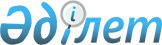 Кедендік декларацияны өзіне қатысты беру Кеден одағының "Доңғалақты көлік құралдарының қауіпсіздігі туралы" техникалық регламентінің (КО ТР 018/2011) талаптарына сәйкестікті бағалау туралы құжаттарды ұсынумен ілесе жүретін өнімдер тізбесін бекіту туралыЕуразиялық экономикалық комиссия Алқасының 2015 жылғы 14 шілдедегі № 77 шешімі Кедендік декларацияны өзіне қатысты беру Кеден одағының "Доңғалақты көлік құралдарының қауіпсіздігі туралы" техникалық регламентінің (КО ТР 018/2011) талаптарына сәйкестікті бағалау туралы құжаттарды ұсынумен ілесе жүретін өнімдер тізбесін бекіту туралы
            Еуразиялық экономикалық комиссия Алқасының 2012 жылғы 25 желтоқсандағы № 294 шешімімен бекітілген Кеден одағы шеңберінде өзіне қатысты міндетті талаптар белгіленетін өнімдерді (тауарларды) Кеден одағының кедендік аумағына әкелу тәртібі туралы ереженің 2-тармағының "в" тармақшасын іске асыру мақсатында, Еуразиялық экономикалық одақ шеңберіндегі техникалық реттеу туралы хаттаманың (2014 жылғы 29 мамырдағы Еуразиялық экономикалық одақ туралы шартқа № 9 қосымша) 8-тармағына және Жоғары Еуразиялық экономикалық кеңестің 2014 жылғы 23 желтоқсандағы № 98 шешімімен бекітілген Еуразиялық экономикалық комиссияның Жұмыс регламентіне № 2 қосымшаның 8-тармағына сәйкес Еуразиялық экономикалық комиссия Алқасы шешті:
      1. Қоса беріліп отырған  Кедендік декларацияны өзіне қатысты беру Кеден одағының "Доңғалақты көлік құралдарының қауіпсіздігі туралы" техникалық регламентінің (КО ТР 018/2011) талаптарына сәйкестікті бағалау туралы құжаттарды ұсынумен ілесе жүретін өнімдердің тізбесі бекітілсін. 
      2. Осы Шешім ресми жарияланған күнінен бастап күнтізбелік 30 күн өткен соң күшіне енеді. Кедендік декларацияны өзіне қатысты беру Кеден одағының "Доңғалақты көлік құралдарының қауіпсіздігі туралы" техникалық регламентінің (КО ТР 018/2011) талаптарына сәйкестікті бағалау 
туралы құжаттарды ұсынумен ілесе жүретін өнімдер  ТІЗБЕСІ

      Ескертулер:  1. Осы тізбені қолдану мақсаттары үшін өнімнің атауын да (4-бағанда
                келтірілген ескертулерді ескере отырып), ЕАЭО СЭҚ ТН кодын да
                басшылыққа алу қажет.

                    2. Тізбе мынадай көлік құралдарына және олардың шассилеріне
                қолданылмайды:

                      конструкцияларында көзделген ең жоғары жылдамдығы 25 км/с аспайтын;

                      спорт жарыстарына қатысуға ғана арналған;

                      шығарылған күнінен бастап 30 және одан да көп жыл өткен L және M1
                санаттарындағы, сондай-ақ жолаушылар мен жүктерді коммерциялық
                тасымалдауларға арналмаған, шығарылған күнінен бастап 50 және одан да
                көп жыл өткен, бірегей қозғалтқышы, шанағы мен рамасы бар бола
                отырып, сақталған немесе бірегей жай-күйдегі қалпына келтірілген М2, М3
                және N санаттарындағы;

                      Кеден одағының бірыңғай кедендік аумағына 6 айдан аспайтын мерзімге
                әкелінетін және иеліктен шығару мүмкіндігін көздемейтін кедендік
                рәсімдерге қойылатын;

                      жеке тұлғалардың, соның ішінде шет елдерде тұратын адамдардың ерікті
                түрде қоныс аударуына жәрдемдесу жөніндегі ұлттық мемлекеттік
                бағдарламаларға қатысушылар болып табылатын не белгіленген тәртіппен
                босқындар немесе мәжбүрлі түрде қоныс аударушылар болып танылған
                адамдардың Кеден одағының бірыңғай кедендік аумағына жеке мүлкі
                ретінде әкелетін;

                      халықаралық құқықтың көпшілік таныған қағидаттары мен нормаларына
                сәйкес артықшылықтарды және иммунитеттерді пайдаланатын
                дипломатиялық және консулдық өкілдіктерге, халықаралық
                (мемлекетаралық) ұйымдарға, сондай-ақ осы өкілдіктердің (ұйымдардың)
                қызметкерлеріне және олардың отбасы мүшелеріне тиесілі;

                      жол талғамайтын ауыр жүктерді тасымалдайтын көлік құралдары.




					© 2012. Қазақстан Республикасы Әділет министрлігінің «Қазақстан Республикасының Заңнама және құқықтық ақпарат институты» ШЖҚ РМК
				
      Еуразиялық экономикалық комиссияАлқасының Төрағасы

В. Христенко
Еуразиялық
экономикалық
комиссия
Алқасының
2015 жылғы 14
шілдедегі № 77
шешімімен
БЕКІТІЛГЕН
Өнімнің атауы
ЕАЭО СЭҚ ТН коды
Сәйкестікті бағалау туралы құжат
Ескерту
1
2
3
4
Көлік құралдары
Көлік құралдары
Көлік құралдары
Көлік құралдары
1. Мотокөлік құралдары (L санаты)
8703
8704
8711
көлік құралының типін мақұлдау немесе көлік құралы конструкциясының қауіпсіздігі туралы куәлік
соның ішінде:
мопедтер, мотовелосипедтер, мокиктер, мыналарды қоса алғанда:
L1 санатын:ең жоғары конструкциялық жылдамдығы 50 км/с аспайтын және былайша: іштен жанатын қозғалтқышы жағдайында – қозғалтқыштың жұмыс көлемі  50 см3-нен аспайтын немесе электрқозғалтқыш жағдайында - ұзақ уақыт жүктеме режимінде номиналды ең жоғары қуаты 4 кВт-тан аспайтын болып  сипатталатын қос доңғалақты көлік құралдары;
         L2 санатын:ең жоғары конструкциялық жылдамдығы 50 км/с аспайтын және былайша: мәжбүрлі тұтандырылатын іштен жанатын қозғалтқышы жағдайында – қозғалтқыштың жұмыс көлемі  50 см3 аспайтын немесе басқа типтегі іштен жанатын қозғалтқышы жағдайында – ең жоғары тиімді қуаты 4 кВт аспайтын немесе
электрқозғалтқыш жағдайында - ұзақ уақыт жүктеме режимінде номиналды ең жоғары қуаты 4 кВт аспайтын болып  сипатталатын, доңғалақтары кез келген түрде орналасатын үш доңғалақты көлік құралдары;
мотоциклдер, мотороллерлер, трициклдер, мыналарды қоса алғанда:
L3 санатын:қозғалтқышының жұмыс көлемі (іштен жанатын қозғалтқышы жағдайында) 50 см3 асатын (немесе) ең жоғары конструкциялық жылдамдығы (кез келген қозғалтқышпен) 50 км/с асатын қос доңғалақты көлік құралдары;
L4 санатын:
ортадағы ұзына бойы жазықтыққа қатысты асимметриялы болатын доңғалақтары бар, қозғалтқышының жұмыс көлемі (іштен жанатын қозғалтқышы жағдайында) 50 см3 асатын (немесе) ең жоғары конструкциялық жылдамдығы (кез келген қозғалтқышпен) 50 км/с асатын үш доңғалақты көлік құралдары;
L5 санатын:көлік құралының ортадағы ұзына бойы жазықтығына қатысты симметриялы болатын доңғалақтары бар, қозғалтқышының жұмыс көлемі (іштен жанатын қозғалтқышы жағдайында) 50 см3 асатын (немесе) ең жоғары конструкциялық жылдамдығы (кез келген қозғалтқышпен) 50 км/с асатын үш доңғалақты көлік құралдары; 
квадрициклдер, мыналарды қоса алғанда:
L6 санатын:
аккумуляторлар массасы ескерілмегенде (электр көлік құралы жағдайында) жүк тиелмеген массасы 350 кг аспайтын,  ең жоғары конструкциялық жылдамдығы 50 км/с  аспайтын және былайша: мәжбүрлі тұтандырылатын іштен жанатын қозғалтқышы жағдайында – қозғалтқыштың жұмыс көлемі  50 см3 аспайтын немесе басқа типтегі іштен жанатын қозғалтқышы жағдайында –қозғалтқыштың ең жоғары тиімді қуаты 4 кВт аспайтын немесе
электрқозғалтқыш жағдайында - ұзақ уақыт жүктеме режимінде қозғалтқыштың номиналды ең жоғары қуаты 4 кВт аспайтын болып сипатталатын төрт доңғалақты көлік құралдары;
L7 санатын:
аккумуляторлар массасы ескерілмегенде (электрлі көлік құралы жағдайында) жүксіз массасы 400 кг аспайтын (жүк тасымалдауға арналған көлік құралдары үшін 550 кг) және қозғалтқыштың ең жоғары тиімді қуаты 15 кВт аспайтын, L6 санатындағы көлік құралдарынан өзгеше болатын төрт доңғалақты көлік құралдары 
2. Кемінде 4 доңғалағы бар және жолаушылар тасымалдау үшін пайдаланылатын көлік құралдары (M санаты)
87028703(8703 10-нан басқа)8706 00
көлік құралының типін мақұлдау немесе шассидің типін мақұлдау немесе көлік құралы конструкциясының қауіпсіздігі туралы куәлік
M1  санаты:жолаушылар тасымалдау үшін пайдаланылатын және жүргізушінің орнын қоспағанда, отыруға арналған 8-ден аспайтын орны  бар көлік құралдары ‒ жеңіл автомобильдер;
автобустар, троллейбустар, арнаулы жолаушы көлік құралдары және олардың шассилері, соның ішінде:
M2 санаты:
жолаушылар тасымалдау үшін пайдаланылатын және жүргізушінің орнын қоспағанда, отыруға арналған 8-ден астам орны бар, техникалық тұрғыдан жол берілетін ең жоғары массасы 5 тоннадан аспайтын көлік құралдары;
M3 санаты:
жолаушылар тасымалдау үшін пайдаланылатын және жүргізушінің орнын қоспағанда, отыруға арналған 8-ден астам орны бар, техникалық тұрғыдан жол берілетін ең жоғары массасы 5 тоннадан асатын көлік құралдары
3. Жүктерді тасымалдау үшін пайдаланылатын көлік құралдары ‒ жүк автомобильдері және олардың  шассилері (N санаты)
8701 20 1018701 20 9018704(8704 10 8704 22 910 18704 22 990 18704 23 910 18704 23 910 28704 32 910 18704 32 990 1- ден басқа)8705
8706 00
көлік құралының типін мақұлдау немесе шассидің типін мақұлдау немесе көлік құралы конструкциясының қауіпсіздігі туралы куәлік
соның ішінде:
N1 санаты:
жүктерді тасымалдауға арналған, техникалық тұрғыдан жол берілетін ең жоғары массасы 3,5 тоннадан аспайтын көлік құралдары;
 N2 санаты:
жүктерді тасымалдауға арналған, техникалық тұрғыдан жол берілетін ең жоғары массасы 3,5 тоннадан асатын, бірақ 12 тоннадан аспайтын көлік құралдары;
N3 санаты:
жүктерді тасымалдауға арналған, техникалық тұрғыдан жол берілетін ең жоғары массасы 12 тоннадан асатын көлік құралдары
4. L, M және N санаттарындағы көлік құралдарына тіркемелер (жартылай тіркемелер) (O санаты)
8716
көлік құралының типін мақұлдау немесе шассидің типін мақұлдау немесе көлік құралы конструкциясының қауіпсіздігі туралы куәлік
соның ішінде: 
O1 санаты:
техникалық тұрғыдан жол берілетін ең жоғары массасы 0,75 тоннадан аспайтын тіркемелер;
O2 санаты:
техникалық тұрғыдан жол берілетін ең жоғары массасы 0,75 тоннадан асатын, бірақ 3,5 тоннадан аспайтын тіркемелер;
O3 санаты:техникалық тұрғыдан жол берілетін ең жоғары массасы 3,5 тоннадан асатын, бірақ 10 тоннадан аспайтын тіркемелер;
O4 санаты:техникалық тұрғыдан жол берілетін ең жоғары массасы 10 тоннадан асатын тіркемелер
Көлік құралдарының құрауыштары
Көлік құралдарының құрауыштары
Көлік құралдарының құрауыштары
Көлік құралдарының құрауыштары
5. Мәжбүрлі оталдырылатын қозғалтқыштар
8407 31 000 08407 328407 33 000 08407 34 9108407 34 990 38407 34 990 8
сәйкестік сертификаты 
6. Сығылу арқылы тұтанатын қозғалтқыштар
8408 20 510 38408 20 510 88408 20 550 38408 20 550 88408 20 571 98408 20 579 98408 20 990 38408 20 990 4 
8408 20 990 7
сәйкестік сертификаты
7. Қозғалтқышты газ тәріздес отынмен (компримирленген табиғи газбен ‒ КТГ, сұйытылған мұнай газымен – СМГ (немесе сұйытылған көмірсутегі газымен ‒ СКГ), сұйытылған табиғи газбен ‒ СТГ, отындық диметилді эфирмен ‒ оДМЭ) қоректендіруге арналған жабдық:
газ баллоны;
баллонның қосалқы жабдығы;
газ редукциялаушы аппаратура;
жылу алмасу құрылғылары;
газ араластырғыш құрылғылар;
газ дозалаушы құрылғылар;
электрмагниттік клапандар;
шығындау-толтыру және бақылау-өлшеу жабдығы;
газ сүзгісі;
иілгіш шлангілер;
отынқұбырлар;
электрондық басқару блоктары 
3917
392640097304 41 000 97304 497307 21 000 97307 227307 297311 00 110 07311 00 130 07311 00 190 07311 00 300 07311 00 910 08409 91 000 98409 99 000 98414 598419 50 000 08481 10
8481 80
8481 90 000 08536 50 110 98536 50 150 98536 50 190 78537 108708 99 970 99026 20
9026 90 000 99031
9032 89 000 9
сәйкестік сертификаты
8. Пайдаланылған газдарды бейтараптандыру жүйелері, соның ішінде ауыстырылатын катализаторлық бейтараптандырғыштар (мочевина негізіндегі бейтараптандыру жүйелерін қоспағанда)
7115
8421 39 600 08421 39 800 7
сәйкестік сертификаты
9. Қозғалтқыштардың пайдаланылған газдарын  шығаратын ауыстырымды жүйелер, соның ішінде бәсеңдеткіштер мен резонаторлар
8708 92 350 98708 92 910 98708 92 990 9
сәйкестік сертификаты
10. Жанармай бактары, құю қылталары және жанармай бактарының тығындары 
3926 90 970 98309 90 900 08708 99 970 9
сәйкестік сертификатынемесе сәйкестік туралы  декларация 
11. Дискілі және барабанды тежегіштер үшін қаптамалары бар колодкалар жиынтығы, барабанды және дискілі тежегіштер үшін фрикциялық  қаптамалар
6813 20 000 96813 81 000 98708 30 910 98708 30 990 9
сәйкестік сертификаты
12. Гидравликалық тежеу жетегінің аппараттары: 
басты тежегіш цилиндрлер;
дискілі тежеу механизмдерінің қапсырмалары;
барабанды тежеу механизмдерінің доңғалақты тежегіш цилиндрлері;
тежеу күштерінің реттеуіштері;
вакуумды, гидравликалық (басты тежегіш цилиндрлермен жиынтықта), гидровакуумды және пневмогидравликалық күшейткіштер;
бақылау-белгі беру құрылғылары
8481 80 591 08708 30 910 98708 30 990 99031 90 850 09032 89 000 9
сәйкестік сертификаты
13. Тежеу жетегінің, ілінісу және руль жетегінің гидравликалық жүйелерінің түтікшелері мен шлангілері, соның ішінде орамдалған (соның ішінде 11 және 12 полиамидтер негізіндегі материал қолданылған) шлангілер 
3917 
4009
7306 30 110 07306 30 770 87306 40 800 87306 90 000 97307 21 000 97307 227307 29 100 87307 92 900 07307 99 900 97411 29 000 07412 20 000 0
7507
сәйкестік сертификаты
14. Тежеу механизмдері жиынтығы, тежеу дискілері мен барабандары, пневматикалық тежеу камералары (соның ішінде серіппелі энергоаккумуляторы бар), пневматикалық тежегіш цилиндрлер, тежеу жүйесінің механикалық жетектерінің бөлшектері мен тораптары:
тежеу механизмдерінің реттеуіш құрылғылары;
тұрақтық тежеу жүйесі жетегінің бөлшектері (соның ішінде  ұштықтары бар сымарқандар жиынтығы)
8708 30 910 98708 30 990 9
сәйкестік сертификаты
15. Пневматикалық тежеу жетегінің аппараттары:
ауаны дайындау агрегаттары (қатыртпағыштар, ылғал айырғыштар, қысым реттеуіштер);
пневможетектің қорғаныш аппаратурасы;
конденсатты ағызу клапандары;
басқарылатын аппараттар (тежегіш крандар, жеделдету клапандары , тіркеменің тежегіштерін басқару клапандары, ауа таратқыштар);
тежеуді түзету аппараттары (тежеу күштерін реттеуіштер, алдыңғы осьтің пневматикалық жетегіндегі қысымды шектеу клапандары);
жалғағыш бастиектер;
сигнал беру және бақылау құрылғылары (пневмоэлектрлі датчиктер, бақылау шықпасының клапандары)
8421 39 200 98479 89 970 88481 80 591 08481 80 739 98481 80 819 98537 108708 30 910 98708 30 990 99026 90 000 99032 89 000 9
сәйкестік сертификаты
16. Компрессорлар 
8414 80 220 08414 80 280 0
сәйкестік сертификаты
17. Автомобильдерді рульдік басқарудың тораптары мен бөлшектері: 
рульдік доңғалақтар;
рульдік механизмдер;
рульдік күшейткіштер;
гидросорғылар;
рульдік күшейткіштердің таратқылары мен күштік цилиндрлері;
рульдік басқару бағаншалары;
бұрыштық редукторлар;
рульдік біліктер;
рульдік тартқыштар;
рульдік жетектің аралық тіректері және иінтіректер;
бұрылу цапфаларының шквореньдері
8412 21 800 88413 60 310 08413 60 610 08479 89 970 88537 1087089032 89 000 9
сәйкестік сертификаты
18. Мотоцикл типті рульдер 
8714 10 000 0
сәйкестік сертификаты
19. Аспаның және рульдік басқарудың шар тәрізді топсалары 
8708 80 990 98708 94 990 9
сәйкестік сертификаты
20. Көлік құралдарының доңғалақтары
8708 70 500 98708 70 990 9
сәйкестік сертификаты
21. Жеңіл автомобильдер мен олардың тіркемелері үшін пневматикалық шиналар
4011 10 000
сәйкестік сертификаты
22. Жеңіл жүк таситын және жүк таситын автомобильдер мен олардың тіркемелері,  автобустар мен троллейбустар үшін пневматикалық шиналар 
4011 20
сәйкестік сертификаты
23. Мотоциклдер, мотороллерлер, квадрициклдер мен мопедтер үшін пневматикалық шиналар
4011 40 000 0
сәйкестік сертификаты
24. Уақытша пайдалануға арналған қосалқы доңғалақтардың пневматикалық шиналары 
4011
сәйкестік сертификатынемесе сәйкестік туралы  декларация 
25. Автомобильдер мен олардың тіркемелері үшін қалпына келтірілген пневматикалық шиналар 
4012 11 000 04012 12 000 0
сәйкестік сертификаты
26. Тіркеу құрылғылары (тарту-тіркеу, ершікті-тіркеу және сүйреу)
8708 29 900 98708 99 930 98708 99 970 98716 90 900 0
сәйкестік сертификаты
27. Автоөзіаударғыштардың гидравликалық төңкергіш механизмдері: 
біржақты жұмыс істейтін телескоптық гидроцилиндрлер; 
қолмен және қашықтан басқарылатын гидротаратқы
8412 21 200 98412 21 800 88412 29 200 98412 29 810 98412 29 890 9
сәйкестік сертификатынемесе сәйкестік туралы  декларация
28. Көлік құралдары кабиналарын төңкерудің гидравликалық механизмдері:
кабиналарды төңкерудің гидравликалық механизмінің гидроцилиндрлері; 
кабиналарды төңкерудің гидравликалық механизмінің сорғылары 
8412 21 200 98412 21 800 88412 29 200 98412 29 810 98412 29 890 98413 20 000 08413 60 200 08413 60 310 08413 60 700 08413 60 800 0
сәйкестік сертификатынемесе сәйкестік туралы  декларация
29. Автоөзіаударғыштың рульдік басқару гидрокүшейткішінің және платформасын төңкергіштің майысқақ түтіктері
4009 21 000 04009 22 000 94009 31 000 04009 32 000 04009 41 000 04009 42 000 07306 30 770 87306 40 800 87411 29 000 07412 20 000 0
сәйкестік сертификаты
30. Мотоциклдер үшін бамперлер мен қорғаныш доғалары
8708 10 900 98714 10 000 0
сәйкестік сертификатынемесе сәйкестік туралы  декларация
31. Жүк автомобильдерінің және тіркемелердің артқы және қапталдағы қорғаныш құрылғылары
8708 29 900 98708 99 930 98708 99 970 98716 90 100 08716 90 300 08716 90 900 0
сәйкестік сертификаты
32. Автомобильдердің отырғыштары
9401 20 000 9
сәйкестік сертификаты
33. Отырғыштардың
         бас сүйегіштері
9401 90 800 9
сәйкестік сертификаты
34. Қауіпсіздік белдіктері
8708 21 900 9
сәйкестік сертификаты
35. Қауіпсіздік көпшіктері
8708 95 990 9
сәйкестік сертификаты
36. Балаларға арналған ұстап қалу құрылғылары
9401 71 000 19401 79 000 19401 80 000 1
сәйкестік сертификаты
37. Қауіпсіз әйнектер
7007 11 100 97007 21 200 9
сәйкестік сертификаты
38. Артқы көрініс айнасы 
7009 10 000 9
сәйкестік сертификаты
39. Әйнек тазартқыштар және олардың қосалқы бөліктері (моторедукторлар, щеткалар) 
8501 10 990 08501 20 000 98512 40 000 98512 90 900 99603 50 000 9
сәйкестік сертификатынемесе сәйкестік туралы  декларация
40. Фар тазартқыштар және олардың қосалқы бөліктері (моторедукторлар) 
8501 10 990 08501 20 000 98512 40 000 9
сәйкестік сертификатынемесе сәйкестік туралы  декларация
41.  Жақынға жарық түсіретін және алысқа жарық түсіретін автомобиль фарлары  
8512 20 000 9
сәйкестік сертификаты
42. Фарлар мен фонарьлар үшін қатты қыздыру шамдары 
8539 21 300 98539 29 300 9
сәйкестік сертификаты
43. Жарық қайтарғыш тетіктер (жарық қайтарғыштар)
3926 90 970 97014 00 000 087088714 10 000 08716 90 900 0
сәйкестік сертификаты
44. Артқы тіркеу белгісіне жарық түсіру фонарьлары, бұрылысты көрсеткіштер,  габариттік және контурлық шамдар, тежеу сигналы, тұманға қарсы фарлар, мотоциклдер мен квадрициклдердің жарық түсіру және жарықпен сигнал беру құрылғылары, көлік құралдарының артқа жүріс фонарьлары, HSB галогенді лампа-фарлары, тұманға қарсы артқы шамдар, мопедтер үшін фарлар, мотоциклдер үшін фарлар, ескерту жарықтары, мотоциклдер үшін HS галогенді лампалары бар фарлар, мопедтер үшін жақынға жарық түсіретін және алысқа жарық түсіретін фарлар, тұрақ шамдары, мопедтер үшін HS2 галогенді лампалары  бар фарлар, күндізгі жүріс шамдары, қапталдағы габариттік шамдар,газ-разрядты жарық көздері бар фарлар
8512 20 000 9
сәйкестік сертификаты
45. Газ-разрядты жарық көздері 
8539 32 900 0
сәйкестік сертификаты
46. Дыбыстық сигнал беретін аспаптар
8512 30 900 9
сәйкестік сертификаты
47. Спидометрлер, олардың датчиктері және спидометрлерді қосатын аспаптардың комбинациялары 
8708 29 900 99029 20 310 9
сәйкестік сертификаты
48. Жылдамдықты шектеу құрылғылары  
8409 91 000 98409 99 000 98413 91 000 88511 80 0008537 108708 99 970 9
сәйкестік сертификаты
    соның ішінде:
центрден тепкіш жылдамдық шектегіш ‒ қозғалтқыштың оталдыру жүйесінде;
айналыс жиілігін реттеуіш (электрлі немесе механикалық) ‒ отындық сорғыда 
49. Жүргізушілердің қозғалыс, еңбек және демалыс режимдерін сақтауын бақылаудың техникалық құралдары (тахографтар)
9029 10 000 99029 20 310 9
сәйкестік сертификаты
50. Көлік құралдары үшін дабылды сигнал беру  жүйелері, айдап кетуге қарсы және күзету құрылғылары
8512 20 000 9
8512 30 100 9
8526 92 000
сәйкестік сертификаты
51. Ақырын жүретін көлік құралдарының артқы айырып-тану белгілері  
391939203926 904911 99 000 08310 00 000 0
сәйкестік сертификатынемесе сәйкестік туралы  декларация
52. Тым ұзын әрі жүк көтерімділігі жоғары көлік құралдарының артқы айырып-тану белгілері 
391939203926 904911 99 000 08310 00 000 0
сәйкестік сертификатынемесе сәйкестік туралы  декларация
53. Тым ұзын әрі жүк көтерімділігі жоғары көлік құралдары үшін жарық  шағылысатын таңбалау
3919
сәйкестік сертификаты
54. Ескерту үшбұрыштары (авариялық аялдау белгілері)
3926 90 970 97014 00 000 08310 00 000 0
сәйкестік сертификатынемесе сәйкестік туралы  декларация
55. Аккумуляторлық стартерлік батареялар
8507 10 200 38507 10 200 98507 10 800 9
сәйкестік сертификатынемесе сәйкестік туралы  декларация
56.  Сым бұраулары
8544 30 000 7
сәйкестік сертификатынемесе сәйкестік туралы  декларация
57. Оталдыру жүйесінің жоғары кернеулі сымдары
8544 30 000 7
сәйкестік сертификаты
58. Авариялық жай-күйдің көрсеткіштері мен датчиктері
8541 50 000 09025 19 200 09025 19 800 99025 80 400 09025 90 000 89026 10 290 99026 10 890 99026 20 200 89026 20 400 09026 20 800 29026 20 800 89026 80 200 99026 80 800 99026 90 000 99029 90 000 99031 80 340 09031 80 380 09031 80 910 09031 80 980 09031 90 850 09032 81 000 09032 89 000 99032 90 000 9
сәйкестік сертификатынемесе сәйкестік туралы  декларация
59. Турбокомпрессорлар 
8414 80 110 0
сәйкестік сертификаты
60. Цилиндр-поршень тобының және газ бөлу механизмінің бөлшектері, иінді біліктер, мойынтірек ішпектері және шатундар
8409 91 000 98409 99 000 98483 10 210 88483 10 250 98483 10 290 98483 10 950 08483 30 800 7
сәйкестік сертификаты
61. Мәжбүрлі оталдырылатын қозғалтқыштардың отынды бүрку жүйелері және олардың ауыстырылатын элементтері 
8409 91 000 98409 99 000 98481 80 591 08536 90 010 08536 90 850 08537 109027 109027 90 800 09031 80 340 09031 80 380 09031 90 850 09032 81 000 09032 89 000 9
сәйкестік сертификаты
    соның ішінде:
оттегі датчиктері;
қысым реттеуіштер;
отын форсункалары;
детонация датчиктерін және т.б. қоса алғанда, басқарудың электрондық блоктары
62. Іштен жанатын қозғалтқыштар үшін ауа тазартқыштар және олардың ауыстырылатын элементтері
8421 31 000 08421 99 000 8
сәйкестік сертификаты
63. Май тазарту сүзгілері және олардың ауыстырылатын элементтері, дизельдер отынын тазарту сүзгілері және олардың ауыстырылатын элементтері, мәжбүрлі оталдырылатын қозғалтқыштар  отынын тазарту сүзгілері және олардың ауыстырылатын элементтері
8421 23 000 08421 99 000 8
сәйкестік сертификаты
64. Жоғары қысымды отын сорғылары, отынды тартып-айдайтын сорғылар, плунжерлі жұптар және дизельдер үшін форсункалар мен форсункалардың бүріккіштері
8409 91 000 98409 99 000 98413 30 200 8
сәйкестік сертификаты
65. Жылу алмастырғыштар және термостаттар
8419 50 000 08708 91 350 99032 10
сәйкестік сертификаты
66. Суытудың сұйықтықты   жүйелерінің сорғылары
8413 30 800 8
сәйкестік сертификаты
67. Іліністер және олардың бөліктері (дискілер, цилиндрлер, шлангілер)
8708 93 900 9
сәйкестік сертификаты
68. Кардандық берілістер, жетекті біліктер, тең емес және тең бұрыштық жылдамдықтардың топсалары 
8708 99 970 9
сәйкестік сертификаты
69. Дифференциалы бар жетекші белдіктер жиынтығы және жартылай осьтер 
8708 50 350 98708 50 550 98708 50 990 9
сәйкестік сертификаты
70. Аспаның серпімді элементтері (табақшалы рессорлар,  серіппелер, аспаның торсиондары, көлденеңді орнықтылықты тұрақтандырғыштар, пневматикалық серпімді элементтер)
4016 99 570 97320 10 110 07320 20 200 98708 80 550 9
сәйкестік сертификаты
71. Аспаның (амортизаторлар, амортизаторлық тіреулер және амортизаторлық тіреулердің патрондары) және руль жетегінің бәсеңдеткіш элементтері  
8708 80 350 28708 80 350 9
сәйкестік сертификаты
72. Аспаның бағыттаушы аппаратының бөлшектері (иінтіректер, реактивті штангілер, олардың сұққылары, резеңке-металл топсалар, тіректердің мойынтіректері мен втулкалары, аспа жүрісін шектегіштер)
4016 99 520 94016 99 570 98482 10 900 88482 20 000 98483 30 800 78708 80 550 98708 80 910 98708 80 990 9
сәйкестік сертификаты
73. Күпшектердің (соның ішінде декоративтік) қалпақтары, доңғалақтарды бекіту элементтері және доңғалақтарды теңгерімдеу жүктері
7318 15 900 97318 16 500 07806 00 800 97907 00 000
8708 70 500 98708 70 990 9
сәйкестік сертификаты
74. Мәжбүрлі оталдырылатын қозғалтқыштар үшін оталдыру жүйесінің бұйымдары (таратқылар, таратқы-датчиктер, оталдыру катушкалары, оталдыру модульдері, электрондық коммутаторлар,  контроллерлер, датчиктер, үзгіштер) 
8511 30 000 18511 30 000 88511 80 0008511 90 000 18511 90 000 78511 90 000 98536 418537 10 910 98537 10 990 09032 89 000 9
сәйкестік сертификаты
75. Ұшқындық оталдыру свечалары және қатты қыздыру свечалары 
8511 10 000 18511 10 000 88511 80 000
сәйкестік сертификатынемесе сәйкестік туралы  декларация
76. Электрлі генераторлар, түзеткі блоктар, электр қозғалтқыштар (желдеткіштердің, бензин сорғыларының, әйнек жуғыштардың, әйнек көтергілердің, жылытқыштардың, айналарды басқарудың, есіктерді бұғаттаудың жетектері)
8501 10 990 08501 20 000 98501 31 000 08501 32 000 98504 40 820 98511 50 000 18511 50 000 9
сәйкестік сертификатынемесе сәйкестік туралы  декларация
77. Стартерлер, жетектер және  стартерлер релесі
8511 40 000 18511 40 000 885018536 41
сәйкестік сертификатынемесе сәйкестік туралы  декларация
78. Электрмен жабдықтау тізбектерінің, іске қосудың, оталдырудың, сыртқы жарық және дыбыс аспаптарының, әйнек тазартқыштардың, отын беру жүйелерінің коммутациялық, қорғаныштық және қондырғылық аппаратурасы мен ажырамалы жалғаныстар
8533 29 000 08536 108536 20 100 88536 20 900 88536 30 100 08536 30 300 08536 418536 50 030 08536 50 050 08536 50 070 08536 50 110 98536 50 150 98536 50 190 78536 61 100 08536 69 100 08536 69 300 08536 69 900 88536 90 010 08536 90 100 98536 90 850 08537 10 990 0
сәйкестік сертификатынемесе сәйкестік туралы  декларация
79. Шанақтың және бампердің декоративтік бөлшектері, радиатордың торкөздері, фаралардың маңдайшалары мен жиектері
3926 90 970 98708 10 900 98708 29 900 9
сәйкестік сертификатынемесе сәйкестік туралы  декларация
80. Шанақтың қаптал беттеріндегі тұтқалар (сыртқы және ішкі) мен есіктегі тұзақтар, есіктерді және жүксалғыштарды бүйірден ашудың сыртқы батырмалары
8302 10 000 08302 30 000 98708 29 900 9
сәйкестік сертификаты
81. Есіктердің құлыптары
8301 20 000 9
сәйкестік сертификаты
82. Қорғаныштық резеңке және резеңке-металл бөлшектер (қалпақшалар, сыртқы қаптары, нығыздағыш сақиналар, тежеуіштердің және іліністердің гидрожетегі үшін манжеттер, рульдік басқару топсаларының, кардандық біліктер аспаларының сыртқы қаптары)
4016 93 000 54016 99 520 94016 99 570 98708 99 970 9
сәйкестік сертификатынемесе сәйкестік туралы  декларация
83. Цилиндрлер блогы бастиектерінің, коллекторлардың, газбаллонды аппаратураның нығыздағыштары және нығыздағыш сақиналар
4016 93 000 58484 10 0008484 20 000 08484 90 000 08487 90 900 0
сәйкестік сертификатынемесе сәйкестік туралы  декларация
84. Іліністерді ажырату муфталары, доңғалақтардың күпшектері, доңғалақтардың жартылай осьтері (соның ішінде мойынтіректері бар жиынтық), іліністерді ажырату муфталарының, доңғалақтар күпшектерінің және доңғалақтардың жартылай осьтерінің  мойынтіректері
8482 10 900 88482 20 000 98482 30 000 98482 40 000 98482 50 000 98482 80 000 98708 70 910 98708 70 990 98708 93 900 98708 99 970 9
сәйкестік сертификатынемесе сәйкестік туралы  декларация
85. Ауа-сұйықтықты жылытқыштар, интегралдық салқындатқыштар және жылытқыш-салқындатқыштар
391740097322 90 000 98414 308414 598415 20 000 98418 69 000 88418 998419 19 000 08419 50 000 08479 89 970 88516 298537 108708 91 350 99032 89 000 9
сәйкестік сертификатынемесе сәйкестік туралы  декларация
86. Сұйық немесе газ тәріздес отынмен жүретін көлік құралдарының борттық желісінен жұмыс істейтін, автоматты әрекеттегі тәуелсіз ауа және сұйықтықты қыздырғыш-жылытқыштар, соның ішінде іске қосу алдындағы қыздырғыштар
7322 90 000 98419 19 000 08516 29
сәйкестік сертификатынемесе сәйкестік туралы  декларация
87. Гидравликалық және механикалық домкраттар
8425 42 000 08425 49 000 0
сәйкестік сертификатынемесе сәйкестік туралы  декларация
88. Шынжырлар және іштен жанатын қозғалтқыштар үшін шынжырлардың керу құрылғылары 
7315 11 900 07315 12 000 08409 91 000 98409 99 000
сәйкестік сертификатынемесе сәйкестік туралы  декларация
89. Автомобильдердің қозғалтқыштары үшін желдеткіштік сыналы және үйлестіргіш көп сыналы белдіктер және автомобиль қозғалтқыштарының газтаратқыш механизмінің тісті белдіктері 
4010 31 000 04010 32 000 04010 33 000 04010 34 000 04010 35 000 04010 36 000 04010 39 000 0
сәйкестік сертификаты
90. Көлік құралдары үшін резеңке-маталы табақшалы диафрагмалар мен мембраналар
4016 99 570 9
сәйкестік сертификатынемесе сәйкестік туралы  декларация
91. Мотоциклдердің және  мопедтердің жүргізушілері мен жолаушылары үшін қорғаныш шлемдері
6506 10
сәйкестік сертификаты
92. Автомобиль жүксалғыштары және жүк жылжыған кезде жолаушыларды қорғауға арналған арақабырғалар жүйелері
8708 29 900 9
сәйкестік сертификаты
93. ІІ және ІІІ сыныпты М3 санатындағы көлік құралдарының салоны мен отырғыштарын өңдеуге арналған материалдар
1401 10 000 01401 20 000 01401 90 000 04409 10 180 04409 21 000 04409 29 910 07314 14 000 07314 19 000 07314 20 100 07314 20 900 07314 31 000 07314 39 000 07314 41 100 07314 41 900 07314 42 100 07314 42 900 07314 49 000 0
сәйкестік сертификаты
негізінен отырғыштарда отыратын жолаушыларды тасымалдауға арналған және түрегеп тұратын жолаушыларды адам өтетін жерде және (немесе) екі жолаушы отырғышының ауданынан аспайтын алаңда тасымалдау мүмкіндігі бар, сыйымдылығы жүргізушіден басқа 22 жолаушыдан асатын ІІ сыныпты М3 санатындағы көлік құралдары және отырғыштарда отыратын жолаушыларды ғана тасымалдауға арналған ІІІ сыныпты М3 санатындағы көлік құралдары
94. Радио, телевизиялық, спутниктік навигация жүйелерінің сыртқы антенналары 
8517 70 150 08529 10 110 0
сәйкестік сертификаты
95. Алдыңғы жарық түсірудің адаптивтік жүйелері
8512 20 000 9
сәйкестік сертификаты
96. Доңғалақтар астынан шашыратуды азайтуға арналған құрылғылар
8708 29 900 9
сәйкестік сертификаты
97. Сырғанауға қарсы шиптер
7317 00 900 1
сәйкестік сертификаты
98. Спутниктік навигация аппаратурасы, шұғыл қимылдайтын жедел қызметтерді шақыру құрылғысы
8526 91 200 08526 91 800 0
сәйкестік сертификаты